Podnebí Sahary – metodický list pro učitelePracovní list je určen pro žáky 2. stupně ZŠ a SŠ. Žáci pracují s atlasem. Úkol 1 je určen k práci před sledováním videa. Úkoly 2 a 3 jsou určené pro práci s videem.Podnebí Sahary________________________________________________________Pracujte s atlasem. Do slepé mapy vyznačte:územní rozsah Sahary (vybarvěte či vyšrafujte)státy, na jejichž území se Sahara nachází (obtáhněte a označte názvem státu)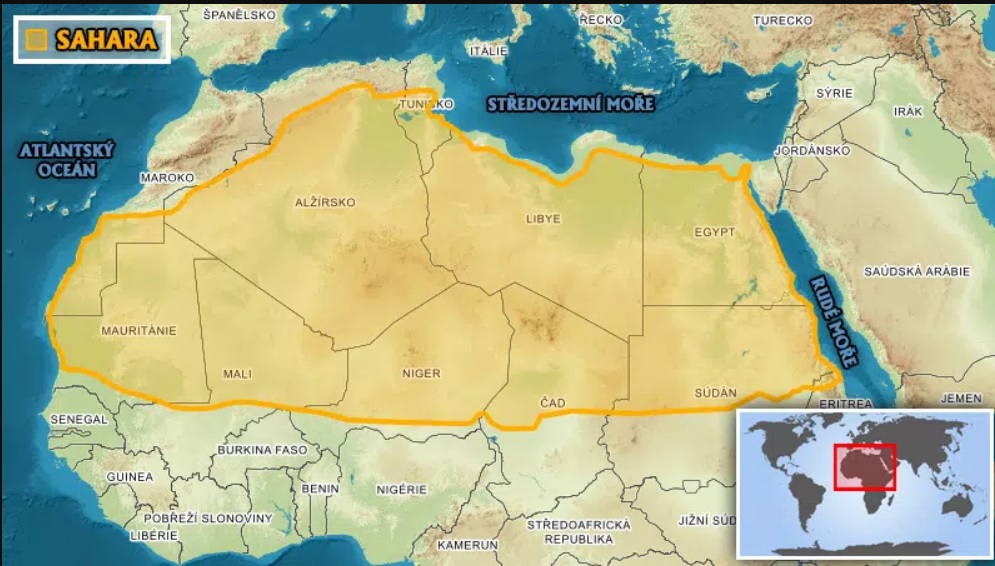 Pokuste se doplnit (případně odhadnout nebo dohledat) informace chybějící v textu. Následně si správnost svých odpovědí ověřte při sledování videa.Sahara má rozlohou 9 milionů kilometrů čtverečních a je největší pouští světa. Rozkládá se od pobřeží Atlantského oceánu až k Rudému moři na východní straně kontinentu. Zasahuje jak do tropického, tak do subtropického podnebného pásu.Sahara je poušť, a to znamená, že zde ročně spadne méně než 250 mm srážek na m³. Na většině Sahary ale naprší sotva polovina tohoto množství. V noci teplota na Sahaře klesá až o 30 stupňů Celsia oproti dennímu maximu.Do obrázku doplňte podle informací z videa názvy místních větrů vanoucích ze Sahary.Na Sahaře často vanou silné větry. Časté jsou i písečné bouře, které přemísťují ohromná množství prachu a písku. Horký vítr vanoucí ze Sahary znepříjemňuje život lidem na okrajích pouště. Ti si pro ně vymysleli zvláštní jména: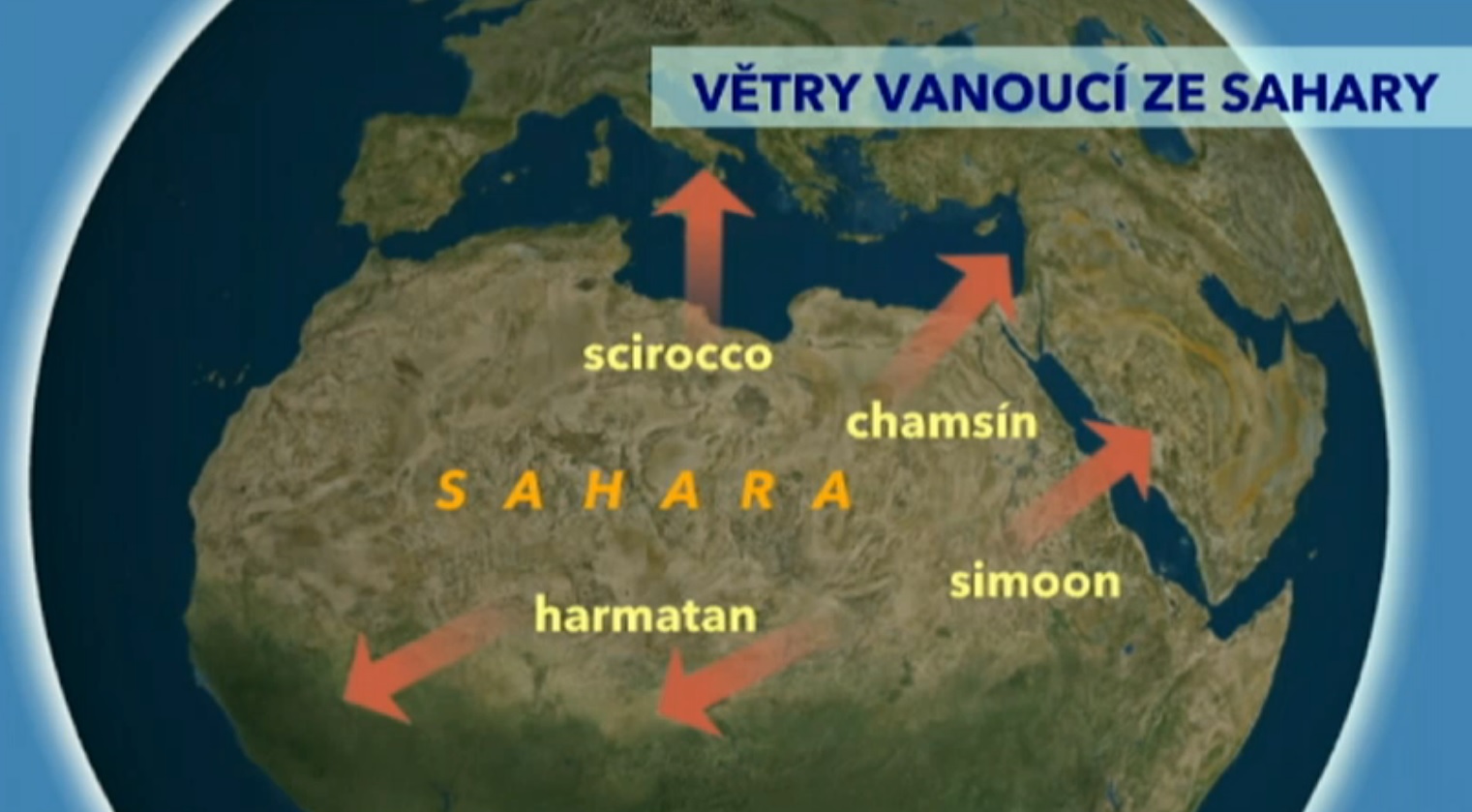 Znáte i nějaké jiné místní větry? Jak se jmenují a kam vanou?Možné odpovědi: fén/föhn, mistrál, bríza, bóra atd.Závěr pořadu se věnuje problematice rozšiřování pouští. Zde je například možné nechat žáky vyhledat a následně vysvětlit pojmy:desertifikaceSahelprojekt tzv. Velké zelené zdipolopoušť Autor: Veronika Kopřivová Toto dílo je licencováno pod licencí Creative Commons [CC BY-NC 4.0]. Licenční podmínky navštivte na adrese [https://creativecommons.org/choose/?lang=cs]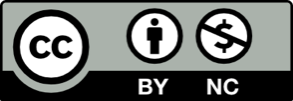 